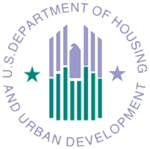 U.S. DEPARTMENT OFHOUSING AND URBAN DEVELOPMENTInitial Privacy AssessmentApplication for Rural Capacity Building for Community Development and Affordable Housing NOFATemplate July 20159/16/15INITIAL PRIVACY ASSESSMENT (IPA)The Initial Privacy Assessment (IPA) is use to determine whether a Privacy Impact Assessment (PIA) is required under the E-Government Act of 2002.  The IPA is also used to determine if a System of Records Notice (SORN) is required under the Privacy Act of 1974.The IPA is an administrative form created by the Privacy Branch to efficiently and effectively identify the use of Personally Identifiable Information (PII) across the Department.  The IPA focuses on three areas of inquiry: Business data and business processes within each HUD program.Potential connections with individuals including the use of PII – any use of social security numbers must be specifically identified. HUD’s program and support offices should ensure that its respective IPA is completed and sent to the Privacy Branch for approval.  If SSNs are to be used, the IPA specifically identifies the justification and authority for using SSNs.  Upon receipt of the IPA, the Privacy Branch determines the applicability of other privacy compliance requirements including the PIA and SORN.  The IPA is complete when the Privacy Branch signs it and sends the final copy back to the identified point of contact. Please complete this form and send it to the HUD Privacy Branch staff.Janice NobleActing, Branch ChiefPrivacy BranchU.S. Department of Housing and Urban DevelopmentPrivacy@hud.govIf a PIA or SORN is required, a copy of the Privacy Impact Assessment and System of Records Notice form is available on the HUD Privacy Branch website, http://hudatwork.hud.gov/HUD/cio/po/i/privacy, on HUD@Work or directly from the HUD Privacy Branch via email: privacy@hud.gov to complete and return.  INITIAL PRIVACY ASSESSMENT (IPA) SUMMARY INFORMATIONDate Submitted for Review: 9/16/15Name of System or Project:  Application for Rural Capacity for Community Development and Affordable Housing NOFASystem Name in CSAM:  N/AName of Program Office: Community Planning and DevelopmentName of Project Manager or System Owner: Steven K. WashingtonEmail for Project Manager or System Owner: Steven.K.Washington@hud.gov	Phone Number for Project Manager or System Owner: 202.402.4142Type of Project: Information Technology and/or System A Notice of Proposed Rule Making or a Final Rule:  Form or other Information Collection: Other: N/ASPECIFIC QUESTIONSDescribe the project and its purpose:The Rural Capacity Building for Community Development and Affordable Housing (RCB) program and the funding made available have been authorized by the Annual Appropriations Acts each year since FY 2012.  The competitive funds are awarded to national nonprofits through a Notice of Funding Availability (NOFA) to carry out eligible activities related to community development and affordable housing projects and programs. Applicants are required to submit certain information as part of their application for assistance.2.	Status of Project: This is a new development effort. This is an existing project.Date first developed: 10/17/12Date last updated: 10/17/12This program was first funded on November 18, 2011.  The first PRA was submitted October 17, 2012.The first NOFA opened on December 20, 2012 and closed on January 22, 2013.From whom do you collect, process, or retain information on: (Please check all that 	apply) HUD Employees  Contractors working on behalf of HUD The Public The System does not contain any such information.Do you use or collect Social Security Numbers (SSNs)? (This includes truncated 	SSNs)  No. Yes. Why does the program collect SSNs? Provide the function of the SSN and the legal authority to do so:N/AWhat information about individuals could be collected, generated or retained?Rating Factor 1 of the application requires the applicant to “specify the relevant experience, knowledge, skills, and abilities pf the applicant’s organization and staff.”  The applicant is further instructed, “Other than names and position titles, please do not use any Personally Identifiable Information (PII).If this project is a technology/system, does it relate solely to infrastructure? [For example, is the system a Local Area Network (LAN) or Wide Area Network (WAN)]? No. Please continue to the next question.  Yes. Is there a log kept of communication traffic?No. Please continue to the next question. Yes. What type of data is recorded in the log? (Please choose all that apply.) Header Payload Please describe the data that is logged.N/ADoes the system connect, receive, or share Personally Identifiable Information with any other HUD systems?		 No.		 Yes. Please list the systems:	Is this external sharing pursuant to new or existing information sharing access agreement (MOU, MOA, LOI, etc.)?Does the system meet all of the following requirements?There will be a group of records under the control of an agency that contains a personal identifier (such as a name, date of birth, SSN, Employee Number, fingerprint, etc.) of U.S. citizens and lawful permanent residents; Contains at least one other item of personal data (such as home address, performance rating, blood type, etc.); andThe data about the subject individual IS retrieved by the name or unique identifier assigned to the individual.		 No.		 Yes.If yes is there an existing System of Record Notice?		 No.		 Yes.Is there an Authorization to Operate record within OCIO’s FISMA tracking system CSAM? Unknown No Yes. Please indicate the determinations for each of the following:Confidentiality:		 Low  Moderate  HighIntegrity:		 Low  Moderate  HighAvailability:		 Low  Moderate  HighPRIVACY DETERMINATION(TO BE COMPLETED BY THE HUD PRIVACY BRANCH)Date reviewed by the HUD Privacy Branch:  <Insert Date.>Name of the HUD Privacy Branch Reviewer: <Please enter name of reviewer.>DESIGNATION This is NOT a Privacy Sensitive System – the system contains no Personally Identifiable   Information. This IS a Privacy Sensitive System	Category of System		 IT System		 Legacy System		 HR System		 Rule		 Other:  ____________________________	Determination		 IPA sufficient at this time		 Privacy compliance documentation determination in progress		 PIA is not required at this time		 PIA is required			 System covered by existing PIA:			 New PIA is required			 PIA update is required		 SORN not required at this time		 SORN is required			 System covered by existing SORN:			 New SORN is requiredHUD PRIVACY BRANCH COMMENTS:DOCUMENT ENDORSMENTBy signing below you attest that the content captured in this document is accurate and complete and meet the requirements of applicable federal regulations and HUD internal policies.  DATE REVIEWED:PRIVACY REVIEWING OFFICIALS NAME:SYSTEM OWNER<< INSERT NAME/TITLE>>Date<<INSERT PROGRAM OFFICE>>CHIEF PRIVACY OFFICER<<INSERT NAME/TITLE>>DateOFFICE OF ADMINISTRATION